الجمهوريــة الجزائريــة الديمقراطيــة الـشعبيـةREPUBLIQUE ALGERIENNE DEMOCRATIQUE POPULAIRE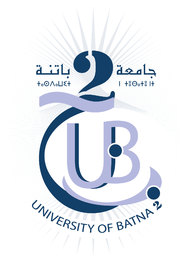                                                                                    Batna, le…………………..ENGAGEMENT(Propre aux Etudiants non-salariés inscrits en doctorat)Je soussigné(e),Nom : …………………………..Prénom :………………………..Né(e) le : ………………………….à…………………………………………………..Inscrit(e) en : Doctorat LMD           , Doctorat Sciences Date 1ière Inscription : ………………… (Joindre attestation 1ière Inscription)Département :…………………………………………………………………………..M’engage :1°) à consommer entièrement la durée de mobilité de perfectionnement qui m’a été accordée au titre de l’exercice budgétaire 2024 et avant le 20 Décembre 2024.2°) à me rendre à l’établissement d’accueil mentionné sur la décision d’envoi en stage.3°) à faire viser le rapport de stage par l’organisme ou s’est déroulé le stage et ce, conformément à l’arrêté n°255 du 25/02/2024 relative à la mobilité de perfectionnement à l’étranger.  4°) à rembourser le montant correspondant au nombre de jours non consommés, dans le cas d’un empêchement quelconque.Visa du Vice Doyen de la PG	              Emargement Encadreur           Emargement Intéressé(e)